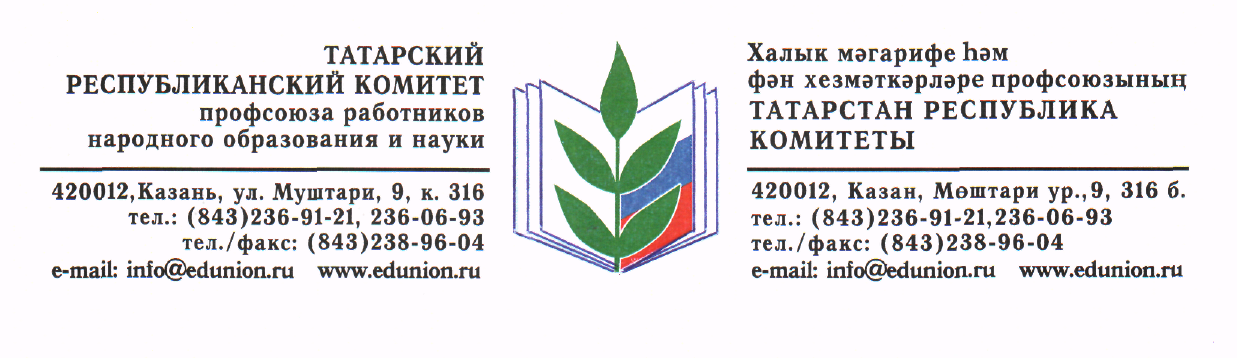  № 114от 30 октября 2015г.Заместителю Премьер-министраРеспублики Татарстан, Министру образования и науки Республики ТатарстанФАТТАХОВУ Э.Н.Уважаемый Энгель Навапович!Президиум Республиканского комитета профсоюза работников образования и науки выражает озабоченность в связи  с изданием Министерством образования  и науки Республики Татарстан Приказа от 27.10.2015г. под № 9502/15 «О проведении диагностического тестирования учителей базовых школ Республики Татарстан».	Диагностическому тестированию предполагается подвергнуть 19 тысяч 334 педагогических работника образования Татарстана. Проведение мероприятия  запланировано в каникулярное время, между двумя праздничными днями (6 ноября – День Конституции Республики Татарстан), что вносит коррективы в планирование организации каникулярного времени образовательных организацией, а так же планирования семейного отдыха работников образования.Недоумение вызывает то, что Министерством образования и науки  РТ в период с 19-го по 23 октября 2015 года было организовано тестирование педагогических работников, заявившихся на первую и высшую квалификационные категории, они вновь подвергаются тестам.В связи со скоротечностью принятия решения и не согласования нормативного акта с выборными органами Профсоюза, в нарушение законодательства о профессиональных союзах и договоренностей, достигнутых при заключении отраслевого Соглашения, не проведена разъяснительная работа о целях и сроках тестирования, столь необходимая в сложившихся социально-экономических условиях.Для снижения социальной напряженности в педагогических коллективах, считаем необходимым, перенести сроки проведения диагностического тестирования и провести необходимую разъяснительную работу в педагогическом сообществе.Считаем необходимым обратить внимание на необходимость формирования системного подхода в планировании мероприятий, направленных на повышение уровня профессиональных навыков педагогического сообщества.Председатель Рескома профсоюза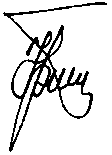           Ю.П.Прохоров